Supplementary material.Genetic matching resultsThe results of the matchig procedure can be measured through different indicators, and they determine if there is balance in the pre‐ and/or post‐matching datasets. Two univariate tests are usual: the t‐test and the bootstrap Kolmogorov‐Smirnov (KS) test. These tests should not be treated as hypothesis tests as usual because the objective tries to maximize balance without limit. The bootstrap KS test results are highly recommended because the bootstrap KS is consistent even for non‐continuous distributions.The null hypothesis for the KS test analyzed equal balance in the estimated probabilities between treated and control. If the covariates being considered are discrete, this KS test is asymptotically nonparametric as long as the logit model does not produce zero parameter estimates.The results of the tests before and after matching are shown in the following table.The balance adjustment of the variables between controls and treated patients can be checked graphically (i.e., Program vs TAU). The representation is more visual with continuous variables. The adjustment of the continuous variable considered in the balancing process is shown below (Age of the patients).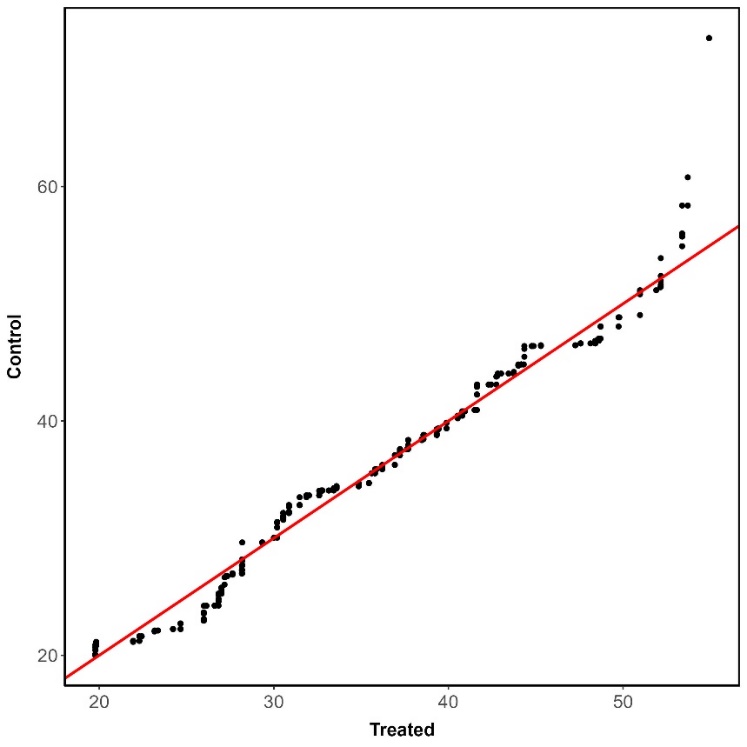 Table S1. Definition of the cost units considered.Table S2. Descriptive analysis of patients and contacts with the health system.Table S3. Descriptive analysis of patients and contacts with the health system (original raw data).Table S4. Health costs compared between interventions and separated by sex (original raw data).SD: Standard deviationTable S5. Regression models for estimating total cost with balanced and raw data.Table S6. Social costs over the whole period (balanced data).The SD of mental health hospitalization time could not be established in program patients because it only was two cases with equal weight.VariableBefore MatchingAfter MatchingSexmean treatment0.62730.6593mean control0.65930.6593std mean diff-6.60000.0000Mean raw eQQ difference0.03300.0000Median raw eQQ difference0.00000.0000Max raw eQQ difference1.00000.0000Mean raw eCDF difference0.01600.0000Median raw eCDF difference0.01600.0000Max raw eCDF difference0.03200.0000Ratio (Tr/Co)1.03591.0000T-test p-value0.61141.0000KS Bootstrap p-value--Agemean treatment35.175737.1109mean control37.241937.2419std mean diff-18.0298-1.3616Mean raw eQQ difference3.37341.0112Median raw eQQ difference3.60730.8027Max raw eQQ difference19.000017.7479Mean raw eCDF difference0.08740.0297Median raw eCDF difference0.10650.0201Max raw eCDF difference0.15910.0914Ratio (Tr/Co)1.57101.1077T-test p-value0.11810.8116T-test p-value0.10000.0190Place of residence (town size)mean treatment2.25472.4286mean control2.42862.4286std mean diff-21.72230.0000Mean raw eQQ difference0.25270.0000Median raw eQQ difference0.00000.0000Max raw eQQ difference1.00000.0000Mean raw eCDF difference0.06330.0000Median raw eCDF difference0.03660.0000Max raw eCDF difference0.18010.0000Ratio (Tr/Co)0.75621.0000T-test p-value0.13341.0000T-test p-value0.00701.0000Income Rangemean treatment1.19251.0659mean control1.06591.0659std mean diff30.80390.0000Mean raw eQQ difference0.13190.0000Median raw eQQ difference0.00000.0000Max raw eQQ difference1.00000.0000Mean raw eCDF difference0.04220.0000Median raw eCDF difference0.00620.0000Max raw eCDF difference0.12040.0000Ratio (Tr/Co)2.71301.0000T-test p-value0.00261.0000T-test p-value0.00501.0000Variables DescriptionWelfare:EmergenciesAdmissions to the emergency department in acute hospitals in the Basque Health Service network. Emergencies are not discriminated by service.Emergencies with hospitalizationAdmissions to the emergency department that lead to admission to an acute hospital of the Basque Health Service. Emergencies are not discriminated by service.Emergencies without hospitalizationAdmissions to the emergency department that do NOT lead to admission to an acute hospital of the Basque Health Service. Accident and emergency departments are not discriminated by service.Acute general hospitalizationsProgrammed hospitalisations in acute hospital of the Basque Health Service that do not come from an emergency episode. Emergencies are not discriminated by admission service.Day hospitalAdmissions to the medical day hospitalisation service in an acute care centre of the Basque Health Service. Medical day hospitalisation corresponds to interventions requiring hospital supervision with an interval between admission and discharge of less than 24 hours.External consultationsPatient contacts for consultation with the psychiatry service of the acute hospital network.Mental health external consultationsPatient contacts for consultations with the mental health service of the primary care service. Within the Basque Health Service, the mental health service is independent of the hospital psychiatry service.Mental health hospitalizationsMedium-long stay admissions to the mental health service. Within the Basque health service, the medium-long stay centres are independent of the psychiatry service in acute hospitalisation.Pharmacological:AnxiolyticsDrugs belonging to the ATC code family N05B*.AnticholinergicsDrugs belonging to the ATC code family N04A*.AntidepressantsDrugs belonging to the ATC code family N06A*.AnticonvulsantsDrugs belonging to the ATC code family N03A*.AntipsychoticDrugs belonging to the ATC code family N05A*.Hypnotics / SedativesDrugs belonging to the ATC code family N05C*.DimensionCost VariableDescriptionHealth related costsEmergenciesPatient admission in the acute emergency unit of a general hospital.Emergencies with hospitalizationPatient admission in general acute emergency unit and discharge reason is a hospital admission.Emergencies without hospitalizationPatient admission in general acute emergency unit and patient leave to their habitual residence.Acute general hospitalizationsPatient admission to a general hospital, not a mental health hospital.Day hospitalPatient admission to the day hospital service, a health care center where the patient receives the therapeutic techniques he needs without leaving his family environment. Once the procedures are finished, the patient returns home.External consultationsContacts with specialized health care on an outpatient basis for the diagnosis, treatment or follow-up of a patient. These consultations are different from primary care and do not include specialized mental health care.Mental health external consultationsContacts with healthcare specialized in mental health.Mental health hospitalizationsAdmissions to a specialized mental health hospital.Social costsProductivity looseProductivity losses were calculated as the number of days that the patient was admitted to a hospital (mental health or not). Contacts with external consultations were not included. The cost monetization was not included due to the high variability in labour unit costs. The number of contacts were included.Contac with legal serviceContacts with the health system derived from problems of a legal nature. The cost monetization was not included due to the high variability in legal unit costs. The number of contacts were included.VariableValuesTAU
N (%)Programme
N (%)Total
N (%)p.valueN91161252SexFemale31 (34.07%)60 (37.27%)91 (36.11%)Male60 (65.93%)101 (62.73%)161 (63.89%)0.683Age group (years)<=203 (3.30%)8 (4.97%)11 (4.37%)(20-30]19 (20.88%)54 (33.54%)73 (28.97%)(30-40]30 (32.97%)50 (31.06%)80 (31.75%)(40-50]32 (35.16%)27 (16.77%)59 (23.41%)>507 (7.69%)22 (13.66%)29 (11.51%)0.008Place of residence (town size, thousands of inhabitants)<2020 (21.98%)29 (18.01%)49 (19.44%)20-6019 (20.88%)69 (42.86%)88 (34.92%)60-25045 (49.45%)56 (34.78%)101 (40.08%)>=2507 (7.69%)7 (4.35%)14 (5.56%)0.005Income Range (thousands of euros)<1885 (93.41%)131 (81.37%)216 (85.71%)18-1006 (6.59%)29 (18.01%)35 (13.89%)>1000 (0.00%)1 (0.62%)1 (0.40%)0.003Mean (SD)Mean (SD)Mean (SD)p.valueAge (years)37 (9.14)35 (11.46)36 (10.71)0.0419Follow-up (years)7 (0.25)5 (1.43)5 (1.62)0.0000Nº of eventsMean (SD)Nº of events Mean (SD)Nº of events Mean (SD)p.value1 year follow-up periodEmergencies 1 (2.02)3 (3.32)2 (3.02)0.0000Emergencies with hospitalization 1 (0.96)1 (0.78)1 (0.82)0.2984Emergencies without hospitalization 2 (1.57)2 (2.95)2 (2.72)0.5920Acute general hospitalizations 0 (0.90)1 (0.88)1 (0.92)0.0000Day hospital 0 (0.74)3 (16.40)2 (13.20)0.0000External consultations 0 (0.52)10 (5.58)7 (6.61)0.0000Mental health external consultations 21 (35.28)5 (7.82)11 (23.28)0.0001Mental health hospitalizations 0 (0.38)0 (0.16)0 (0.26)0.1075Complete follow-up periodEmergencies 8 (9.75)5 (4.92)6 (7.23)0.0039Emergencies with hospitalization 3 (2.76)1 (1.40)2 (2.07)0.0001Emergencies without hospitalization 5 (8.01)3 (4.11)4 (5.93)0.3092Acute general hospitalizations 3 (2.88)2 (1.70)2 (2.25)0.0000Day hospital 1 (7.91)4 (16.43)3 (14.00)0.0000External consultations 0 (0.57)24 (18.73)16 (19.00)0.0000Mental health external consultations 203 (225.40)27 (53.94)90 (165.25)0.0000Mental health hospitalizations 1 (1.42)0 (0.21)0 (0.90)0.0000ProgrammeProgrammeProgrammeProgrammeTAUTAUTAUTAUVariableTotalMean (SD)FemaleMean (SD)MaleMean (SD)p.valueTotalMean (SD)FemaleMean (SD)MaleMean (SD)p.value1 year follow-upEmergency631 (567.78)749 (731.96)560 (431.63)0.0200253 (406.71)168 (363.98)297 (423.27)0.0595Acute general hospitalizations7,255 (8,077.15)8,747 (7,506.39)6,369 (8,307.30)0.01222,245 (4,864.05)1,696 (4,807.13)2,529 (4,909.14)0.0959Day hospital321 (1,433.56)101 (396.81)453 (1,774.43)0.032812 (102.25)0 (0.00)18 (125.85)0.3146External consultations825 (549.42)958 (590.35)746 (510.42)0.03801 (10.36)0 (0.00)2 (12.73)0.3146Mental health external consultations504 (820.89)386 (648.15)574 (903.90)0.66582,249 (4,096.26)1,443 (3,442.52)2,666 (4,364.83)0.1230Mental health hospitalizations232 (1,633.06)0 (0.00)370 (2,053.18)0.12132,275 (11,066.36)1,279 (7,123.41)2,790 (12,657.71)0.5042Complete follow-upEmergency1,058 (982.10)1,200 (1,196.90)974 (823.82)0.12651,829 (1,970.42)1,424 (1,459.08)2,038 (2,170.13)0.0786Acute general hospitalizations11,697 (13,701.84)12,819 (12,407.38)11,031 (14,434.54)0.083015,242 (14,406.79)14,286 (13,185.75)15,735 (15,082.35)0.8505Day hospital337 (1,436.02)106 (399.74)473 (1,776.10)0.035197 (612.66)0 (0.00)148 (751.66)0.1471External consultations2,297 (1,791.90)2,808 (1,672.20)1,993 (1,799.30)0.00146 (28.90)9 (34.42)5 (25.84)0.7666Mental health external consultations2,897 (6,261.28)1,349 (2,506.82)3,817 (7,531.62)0.286324,142 (30,313.64)16,138 (14,952.26)28,277 (35,171.10)0.0815Mental health hospitalizations249 (1,678.72)0 (0.00)397 (2,109.39)0.121326,713 (109,787.71)20,857 (103,506.08)29,738 (113,629.14)0.24951 year follow-up1 year follow-up1 year follow-upComplete follow-upComplete follow-upComplete follow-upVariableEstimateCISigEstimateCISigModels constructed with balanced data(Intercept)9.102[8.71;9.49]***11.034[10.46;11.61]***Group (Programme)0.229[0.08;0.38]**-0.784[-0.99;-0.58]***Sex (Male)0.053[-0.11;0.22]0.078[-0.07;0.22]Income Range (18-100 m€)-1.260[-1.56;-0.94]***-0.763[-1.02;-0.49]***Town size (20-60m inhabitants)0.215[-0.01;0.44].-0.192[-0.39;0].Town size (60-250m inhabitants)0.222[0.03;0.41]*-0.171[-0.34;-0.01]*Town size (>=250m inhabitants)-0.058[-0.37;0.27]-0.307[-0.58;-0.03]*Age-0.002[-0.01;0.01]-0.015[-0.02;-0.01]***Follow-up (years)0.122[0.06;0.19]***Models constructed with raw data(Intercept)9,161[8.47 ; 9.86]***11,336[10.29 ; 12.39]***Group (Programme)0,210[-0.13 ; 0.54]-0,962[-1.35 ; -0.56]***Sex (Male)0,031[-0.29 ; 0.35]0,068[-0.22 ; 0.36]Income Range (18-100 m€)-0,421[-0.84 ; 0.03].-0,394[-0.77 ; 0.01]*Income Range (>100 m€)-2,229[-4.09 ; 1.20].-2,699[-4.44 ; 0.44]*Town size (20-60m inhabitants)0,030[-0.39 ; 0.43]-0,314[-0.70 ; 0.06].Town size (60-250m inhabitants)0,240[-0.18 ; 0.64]-0,139[-0.52 ; 0.22]Town size (>=250m inhabitants)-0,205[-0.94 ; 0.65]-0,416[-1.04 ; 0.29]Age-0,002[-0.02 ; 0.01]-0,011[-0.02 ; 0.00].Follow-up (years)0,064[-0.06 ; 0.18]VariableTAU
N (%)Programme
N (%) P valueWork related activityRelationship with workActive48 (52.75%)94 (71.76%)Active - Social assistance recipient43 (47.25%)36 (27.48%)Pensioner0 (0.00%)1 (0.76%)0.0020Mean (SD)Mean (SD)P valueAcute general hospitalizations time15.23 (9.92)15.75 (7.80)0.4996Mental health hospitalizations time63.53 (126.77)28.50 (-)-Mental health related legal interventionsNumber of judgments2.62 (1.98)1.03 (0.17)0.0000